МУНИЦИПАЛЬНОЕ ДОШКОЛЬНОЕ ОБРАЗОВАТЕЛЬНОЕ УЧРЕЖДЕНИЕ
ДЕТСКИЙ САД № 34 г. Азова                                                                                           Автор проекта:                                                                                   педагог – психолог МБДОУ №34 г. АзоваМихайлова Ирина Васильевна   Старший воспитатель Красовская Елена Васильевна«Фотография — это средство понимания, неотделимое от прочих визуальных средств выражения. Это способ выкрикнуть, освободиться, а вовсе не доказательство и утверждение собственной оригинальности. Это способ жить».Анри Картье-БрессонНазвание проекта: «Чудесное мгновение».Автор проекта: педагог – психолог Михайлова Ирина Васильевна, старший воспитатель Красовская Елена ВасильевнаУчастники: воспитанники и родители Муниципального дошкольного образовательного учреждения детский сад № 34 г. Азова.Возраст: дети 5-6 лет.Тип проекта: творческий, практико-ориентированный,  среднесрочный.По количеству участников: коллективный.Форма проведения итогового мероприятия проекта: Фотовыставка «В мире эмоций», слайд-презентация «Чудесное мгновение».Актуальность:       Фототерапия — одно из направлений лечебно-коррекционной  арт-терапии, в котором для решения психологических проблем и целостном развитии личности применяются фотографии. В её основе лежит творчество и искусство. Фотография — средство самовыражения и самопознания, социализации и эмоционального воспитания, которое положительно влияет на психическое и физическое здоровье.        Один из немногих, кто разрабатывает и практикует метод фототерапии в России, доктор медицинских наук Алексей Копытин, выделил следующие функции фотографии, опираясь на собственный опыт:фокусирующая — повторное переживание положительных и отрицательных  событий ; стимулирующая —активизация  разных сенсорных систем; организующая —соотнесение со своим опытом и потребностями; объективирующая — фотография делает видимыми переживания ребенка, его личностные проявления; отражающая —отражение динамики внешних и внутренних изменений;смыслообразующая — ребенку увидеть смысл поступков, переживаний — как своих собственных, так и сверстников;защитная —дистанция от травматичных и зачастую непонятных переживаний и контроль над ними.        В последнее время, педагоги-психологи ДОУ, в целях развития и гармонизации личности, часто обращаются к методу фототерапии, который связан с применением фотографии для оказания психологической помощи детям и взрослым.       Безусловно, дети дошкольного возраста - это чистый, открытый лист и то, что мы запишем на нем, то и протянется за ним красной нитью, на протяжении всей его жизни. Поэтому формирование, обогащение и закрепление представлений об эмоциях и способах их проявления является актуальным. Окружающий мир ребенок воспринимает визуально. Наглядные пособия им более понятны, чем устные инструкции, поэтому целесообразно организовать проект, который построен на основе фототерапии. Для ребенка дошкольного возраста естественно выражать свои чувства и мысли не словами, а посредством образов, поэтому фотография для него — одно из средств общения с миром. С ее помощью он может высказать свои потребности и переживания. Новизна проекта:         В проекте наряду с традиционными методами и приемами активно использовались инновационные: психокинетические разминки, элементы сказкотерапии, психогимнастическиее этюды и упражнения, приемы саморегуляции. Проект отличается использованием фотоаппаратной техники (фотоаппарат, телефон, планшет) и использованием распечатывающих средств.
Цель: расширение и обогащение представлений детей об эмоциях, чувствах, способах их выражения, причинах возникновения и способах элементарной саморегуляции..Задачи:развивать эмоционально-волевую сферу детей;формировать социально-коммуникативную компетентность; снижать психоэмоциональное напряжение;совершенствовать способность управлять своими чувствами и эмоциями;развивать визуальное мышление, творческую фантазию и эстетические представления детей об окружающем мире. Основные принципы реализации проекта: принцип равенства и сотрудничества с детьми;принцип личностной активности;принцип безоценочности и ненавязчивости;учет индивидуальности ребенка;учет зоны ближайшего развития.Планируемые результаты:Закрепить знания об эмоциях «Радость», «Грусть», «Гнев», «Страх», «Удивление»;Сформировать умение понимать эмоциональное состояние других людей и рассказывать о нем; получать необходимую информацию в общении; слушать другого человека, с уважением относиться к его мнению, интересам; вести простой диалог со взрослыми и сверстниками; принимать участие в коллективных делах (договариваться, уступать и т. д.); уважительно относиться к окружающим людям;развить навыки совместной деятельности, чувства общности;сохранить индивидуальность детей группыЭтапы проекта:1. Проектировочный: выявление проблемы;Создание условий для решения поставленной цели;Организация работы над проектом.2. Основной этап: проведение запланированных мероприятий (выставки, фотосессии и проч.) План деятельности по реализации проекта (основного этапа)Взаимодействие с семьями воспитанников ДОУ.         Фотография в работе с семьями воспитанников имеет огромное психотерапевтическое воздействие. Реализация проекта дает возможность родителям оценить эмоциональную сферу ребенка, его способность сотрудничать, а также получить множество положительных эмоций.Консультация для родителей «Значение эмоций для формирования положительного взаимодействия ребенка с окружающим миром»;Анкетирование «Представлений родителей об особенностях эмоционального развития ребенка»;Рекомендации для родителей «Психогимнастические этюды для закрепления знаний об основных эмоциях»;Совместная изобразительная деятельность взрослого и ребенка «Мое настроение».3. Заключительный: презентация проекта на собрании педагогов;презентация проекта родителям средствами дистанционного информирования (WhatsApp, Instagram);анализ эффективности проекта;заполнение анкет по результатам реализации проекта.систематизация знаний детей о чувствах и эмоциях.Оценка результатов        Уровень сформированности представлений об эмоциях, чувствах, способах их выражения, причинах возникновения и способах элементарной саморегуляции у детей будет отслеживаться путем наблюдений в свободной деятельности, в сюжетно-ролевых играх, беседах, в ходе диагностики самооценки (Методика «Лесеннка» В.Г. Щур), уровня тревожности (Тест тревожности Р. Тэммл, М. Дорки, В. Амен).Продукты проекта:  фотовыставка фотографии детей в разных эмоциональных состояниях «Азбука настроений», фотопрезентация «Чудесное мгновение».Заключение        Развитие ребенка теснейшим образом связано с особенностями мира его чувств и переживаний. Эмоции являются “индикатором” состояния ребенка и существенным образом оказывают влияние на его познавательные процессы и поведение, определяя направленность его внимания, особенности восприятия окружающего мира, логику суждений.     Все без исключения эмоции полезны, если мы осознаем их и в согласии с ними, то тогда мы сможем ими управлять. Поэтому, в первую очередь необходимо развивать эмоциональную сферу, а потом, благодаря развитому, направлять свою деятельность в другие сферы.Информационные ресурсыЕжова Н. Развитие эмоций в совместной с педагогом деятельности // Дошкольное воспитание. 2003. № 8.Князева, О.Л., Стеркина, Р.Б. Я, ты, мы: Социально-эмоциональное развитие детей от 3 до 6 лет. – М.: Просвещение, 2005.  Крюкова С.В., Слободяник, Н.П. Удивляюсь, злюсь, боюсь, хвастаюсь и радуюсь. – М.: ГЕНЕЗИС, 2006.Психологический словарь. / Под ред. В.П. Зинченко, Б.Г. Мещерякова.- М., 1996.Хухлаева  О. В. «Лесенка радости».- М.: Издательство «Совершенство»,1998г.Уважаемые родители!В целях оценки деятельности педагога-психолога, работающего с вашими детьми в рамках фотопроекта «Чудесное мгновение», просим вас ответить на вопросы анкеты.Анкета анонимная. Мы будем очень признательны, если Вы вернете её заполненной. Большое спасибо за помощь!Понравился ли вам проект? А вашему ребенку?Узнали ли вы о своем ребенке что-то новое в ходе проекта? Что именно?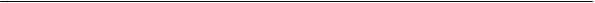 Какие темы для совместных фотопроектов вы хотели бы предложить на будущее?В каких других мероприятиях вы хотели бы принять участие вместе с ребенком? Согласие
на фотосъемку, обработку и публикацию фотографий, 
фотоматериалов с изображением ребенка
МБДОУ №34 г. Азова
Даю согласие муниципальному бюджетному дошкольному образовательному учреждению детский сад №34 г. Азова, а именно педагогу-психологу ДОУ Михайловой Ирине Васильевне и старшему воспитатель Красовской Елене Васильевне, производить фотосъемку моего ребенка, осуществлять обработку, хранение, публикацию, в т. ч. на фотовыставках и сайте ДОУ, результатов фотосъемки (фотографий, фотоматериалов), с целью реализации фотопроекта .  
№п/пВид деятельностиЗадачи реализации проекта1Выявление проблемы1.Вхождение в проблемную ситуацию;2.Осознание и личностное восприятие проблемы детьми, педагогом;3.Постановка цели и задач;4. Определение сроков реализации проекта2Создание условий для решения поставленной цели1.Подбор методической литературы, графики;2.Систематизация информации.3Организация работы над проектом1.Планирование совместной деятельности;2.Разработка содержания работы по теме;3.Подбор дидактического материала, дидактических игра, разработка бесед и продуктивной деятельности с детьмиМероприятиеЦелиНОД (Радость – 1)НОД (Радость – 2)Фотосессия «Смешная рожица»-первичное знакомство с чувством радости;- закрепление и обобщение знаний о чувстве радости.-развитие умения адекватно выражать свое эмоциональное состояние;НОД (Грусть)НОД (Грусть)Фотоссесия «Я грущу»- закрепление и обобщение знаний о грусти;-развитие способности  понимать эмоциональное состояние другого человека.НОД (Злость)НОД (Злость)Фотоссесия «Злючки-колючки»-- закрепление и обобщение знаний о чувстве злости;-тренировка умения различать эмоции.НОД (Страх – 1)НОД (Страх – 2)Фотосессия «Что, страшно?»-- закрепление и обобщение знаний о страхе;-учить детей узнавать чувство страха по его проявлениям;-развивать умение справляться с чувством страха; - учить детей выражать чувство страха в рисункеНОД (Удивление)Фотосессия «Удивительное дело»-- закрепление и обобщение знаний об удивлении;-закрепление мимических навыков. НОД(Закрепление знаний об эмоциях)Фотосессия «Азбука настроений»-закрепление умения различать чувства и эмоции.Фотопрезентация «Чудесное мгновение-проведение итогового мероприятия проекта.ФИО родителяФИО ребенкаСогласен(подпись)Не согласен(подпись)